ИНФОРМАЦИОННО-АНАЛИТИЧЕСКИЙ ОТЧЕТо проведении круглого стола на тему « Наркотики - это зло!».1.Дата и время проведения : 17.01.19  2.Место проведения (точный адрес) : ул. Комсомольская, СОШ № 113.Форма проведения  (акция, круглый стол, турпоход и т.д.) круглый стол4. Цель проведения: организация досуга молодежи, пропаганда ЗОЖ.5. Категория участников (студенты, учащиеся ОУ, рабочая молодежь), охват: учащиеся, студенты - учащиеся6. Привлечение подростков, стоящих на разных видах учета (если да, то ФИО подростка):- 7. Краткое описание мероприятия: ребята прослушали информацию о последствиях о вреде наркотиков, и о правилах ЗОЖ.8. Информация о достигнутых результатах: формирование негативного мнения о наркотиках.9. Привлеченные ведомства (общественные организации, учреждения, отдельные лица): - педагог СОШ №11, ученический совет.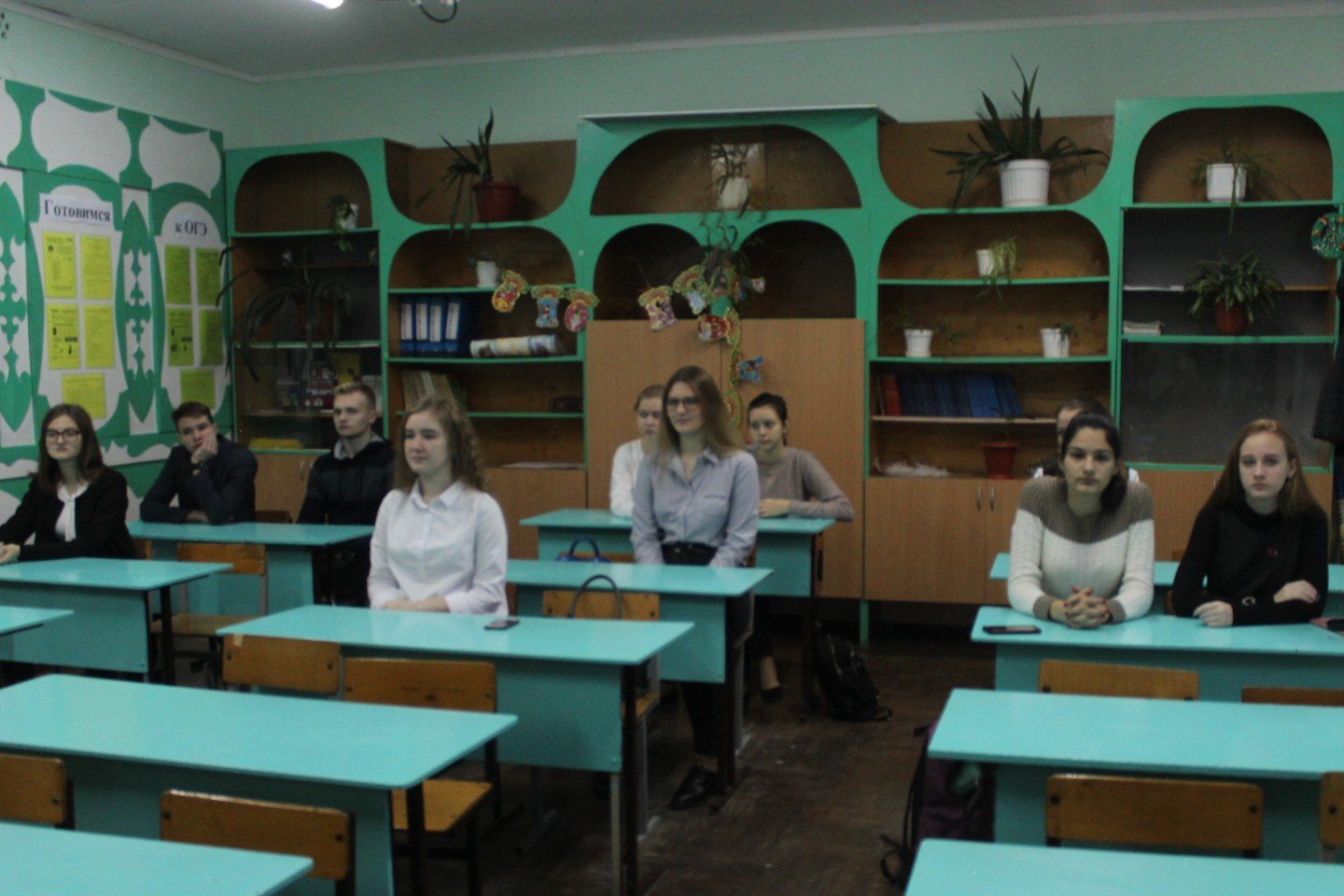 СельскоепоселениеКол-во участниковдо 14 летКол-во участников и зрителей от 14 до 17 лет         Кол-воучастников и зрителей в возрасте от 18 до 30 летКол-воСОПОбщий охватМолодежи в возрасте от 14 до 30 летСтаролеушковское -20--20Всего-20--20Специалист по работе с молодежьюСтаролеушковского сельского поселения                                   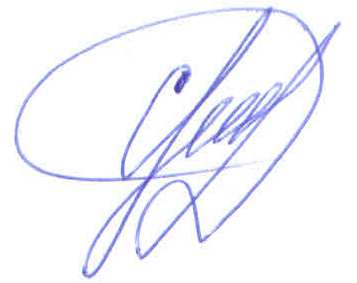 С.Н.Даниленко